РЕСПУБЛИКА ДАГЕСТАНМУНИЦИПАЛЬНОЕ ОБРАЗОВАНИЕ«ХАСАВЮРТОВСКИЙ РАЙОН»СОБРАНИЕ ДЕПУТАТОВ МУНИЦИПАЛЬНОГО РАЙОНАХасавюртовский район,                                               Тел: (8-87231) 5-20-85, факс 5-20-77с.Эндирей, Махачкалинское шоссе 25 «А»                     Email:  sobraniehasray@mail.ru                                                                                           РЕШЕНИЕ                                           О Положении о порядке организации проведения публичных слушаний, общественных обсуждений в муниципальном образовании«Хасавюртовский район»       В соответствии со статьей 28 Федерального закона от 6 октября 2003 г. № 131-ФЗ «Об общих принципах организации местного самоуправления в Российской Федерации», Уставом муниципального образования «Хасавюртовский район»,Собрание депутатов муниципального районаРЕШИЛО:        1.Утвердить прилагаемое Положение о порядке организации и проведения публичных слушаний, общественных обсуждений в муниципальном образовании «Хасавюртовский район» (прилагается).         2. Признать утратившем силу Решение Собрания депутатов муниципального района от 31 декабря 2013г. № 18- V СД «О Положении о порядке организации и проведения публичных слушаний в муниципальном образовании «Хасавюртовский район» со дня вступление в силу настоящего Решения.         3. Настоящее Решение вступает в силу со дня его опубликования.      Председатель                                                                     ГлаваСобрания депутатов                                                 муниципального района                                 М. Лабазанов	                                                 А. Алибеков                                                                                                                         УТВЕРЖДЕНО  Решением Собрания депутатов муниципального района от 26 августа  № 17/2- VII СДПОЛОЖЕНИЕо порядке организации и проведения публичных слушаний, общественных обсуждений в муниципальном образовании «Хасавюртовский район».Статья 1. Общие положения 1. Публичные слушания, общественные обсуждения - это одна из формреализации населением муниципального района  своего конституционного права на местное самоуправление.2. Публичные слушания, общественные обсуждения проводятся в соответствии с федеральными законами, законами Республики Дагестан, а также в соответствии с Уставом муниципального образования «Хасавюртовский район» и настоящим Положением о порядке организации и проведения публичных слушаний, общественных обсуждений в муниципальном образовании «Хасавюртовский район» (далее – Положение).3. Не допускается принятие муниципального правового акта, проект котороговыносится на публичные слушания, общественные обсуждения до получениярезультатов публичных слушаний, общественных обсуждений.Статья 2. Цели проведения публичных слушаний, общественных обсужденийПубличные слушания, общественные обсуждения проводятся с целью:1) информирования населения о предполагаемых решениях органов местногосамоуправления;2) выявления общественного мнения по теме и вопросам, выносимым напубличные слушания, общественные обсуждения;3) осуществления взаимодействия органов местного самоуправления с населением;4) подготовки предложений и рекомендаций по обсуждаемому муниципальному правовому акту;5) соблюдения права человека на благоприятные условия жизнедеятельности,прав и законных интересов правообладателей земельных участков и объектовкапитального строительства.Статья 3. Вопросы, выносимые на публичные слушания, общественныеобсуждения.На публичные слушания в порядке, предусмотренном настоящим Положением, должны выноситься:1) проект устава муниципального образования «Хасавюртовский район», а также проект муниципального нормативного правового акта о внесении изменений и дополнений в устав муниципального образования «Хасавюртовский район», кроме случаев, когда в устав муниципального образования вносятся изменения в форме точного воспроизведения положений Конституции Российской Федерации, федеральных законов, Устава муниципального района или Республиканских законов в целях приведения Устава муниципального образования «Хасавюртовский район» всоответствие с этими нормативными правовыми актами;2) проект бюджета муниципального района и отчет о его исполнении;3) проект стратегии социально-экономического развития муниципального района;4) вопросы о преобразовании муниципального района, заисключением случаев, если в соответствии со статьей 13 Федерального закона «Об общих принципах организации местного самоуправления в Российской Федерации» для преобразования муниципального района требуется получение согласия населения муниципального района, выраженного путем голосования либо на сходах граждан.       2. На общественные обсуждения могут выноситься:1) общественно значимые вопросы местного значения;2) проекты решений органов местного самоуправления.       3. На общественные обсуждения или публичные слушания выносятсявопросы:1) по проектам генеральных планов, проектам правил землепользования изастройки, проектам планировки территории, проектам межевания территории, проектам, предусматривающим внесение изменений в один из указанных утвержденных документов, проектам решений о предоставлении разрешения на условно разрешенный вид использования земельного участка или объекта капитального строительства, проектам решений о предоставлении разрешения на отклонение от предельных параметров разрешенного строительства, реконструкции объектов капитального строительства.       4. На публичные слушания и (или) общественные обсуждения могутвыноситься иные вопросы местного значения и проекты муниципальных правовых актов, требующие учета интересов населения муниципального района.       5. На публичные слушания не могут быть вынесены вопросы:1) относящиеся в соответствии с действующим законодательством к ведениюРоссийской Федерации, Республики Дагестан, к совместному ведению Российской Федерации и Республики Дагестан;2) противоречащие Конституции РФ, общепризнанным нормам и принципаммеждународного права, действующему федеральному законодательству, Уставу и законам Республики Дагестан;3) противоречащие общепризнанным нормам морали и нравственности;4) о доверии или недоверии органам и должностным лицам местногосамоуправления, об их поддержке или ответственности.Статья 4. Инициаторы проведения публичных слушаний     1. Публичные слушания могут проводиться по инициативе:1) населения муниципального района;2) Собрания депутатов муниципального района;3)  главы  муниципального района.      2. Публичные слушания, проводимые по инициативе населения или Собрания депутатов муниципального района, назначаются Собранием депутатов муниципального района, а по инициативе главы муниципального района - главой муниципального района.Статья 5. Порядок реализации инициативы населения по проведениюпубличных слушаний.1. С инициативой о проведении публичных слушаний по проекту муниципального правового акта может выступить каждый гражданин Российской Федерации.2. С инициативой о проведении публичных слушаний от имени населенияобращается инициативная группа в составе не менее 10 жителей муниципального района, обладающих избирательным правом. В поддержкуинициативы проведения публичных слушаний инициативная группа представляет в Собрание депутатов муниципального района подписи (формаподписного листа представлена в приложении 1 к настоящему Положению) не менее 3 процентов жителей муниципального района, обладающих избирательным правом.3. Созданная в соответствии с требованиями настоящего Положения инициативная группа подает в Собрание депутатов муниципального района, ходатайство, отвечающее требованиям части 4 настоящей статьи.4.  В ходатайстве инициативной группы о проведении публичных слушанийдолжны быть указаны:- фамилия, имя, отчество, адрес места жительства каждого члена инициативной группы,- вопрос, выносимый на публичные слушания,- обоснование необходимости проведения публичных слушаний,- предлагаемый состав выступающих на публичных слушаниях.К ходатайству прилагается проект муниципального правового акта, выносимого на публичные слушания, информационные и аналитические материалы, относящиеся к теме публичных слушаний, подписные листы с подписями жителей муниципального района, копия протокола заседания инициативной группы, на котором было принято решение об инициативе проведения публичных слушаний; избран представитель, уполномоченный представлять интересы инициативной группы.5. Вопрос о назначении публичных слушаний должен быть рассмотрен Собранием депутатов муниципального района не позднее чем через 30 календарных дней со дня поступления ходатайства инициативной группы.На заседание Собрания депутатов муниципального района, кроме инициативной группы, в обязательном порядке приглашаются специалисты,эксперты, должностные лица, в компетенции которых находятся вопросы,предлагаемые к рассмотрению на публичных слушаниях.6 .По результатам рассмотрения Собрание депутатов муниципального района принимает одно из решений:1) назначить публичные слушания;2) отказать в назначении публичных слушаний.7. Основанием для отказа в назначении публичных слушаний является:1) нарушение требований, установленных настоящим Положением;2) несоответствие проекта муниципального правового акта, выносимого напубличные слушания, Конституции Российской Федерации, федеральнымзаконам, законам Республики Дагестан, Уставу муниципального образования.8. В случае принятия Собранием депутатов муниципального района решения об отказе в назначении публичных слушаний данное решение направляется членам инициативной группы в течение 15 календарных дней со дня его принятия. В решении должны быть указаны причины отказа в назначении публичных слушаний.Статья 6. Назначение публичных слушаний1. Собрание депутатов принимает решение о проведении публичных слушаний.2.Глава муниципального района издает постановление о проведении публичных слушаний.3.При назначении публичных слушаний Собранием депутатов муниципального района вопрос рассматривается на очередном заседании в соответствии с регламентом Собрания депутатов.Решение о назначении публичных слушаний принимается большинствомголосов от установленной численности депутатов.4. В решении Собрания депутатов муниципального района, постановлении Главы муниципального района о назначении публичных слушаний должны в обязательном порядке указываться:1) вопрос либо проект муниципального правового акта, выносимый на публичные слушания;2) дата, время и место проведения публичных слушаний;3) сроки и место представления предложений и замечаний по вопросам,обсуждаемым на публичных слушаниях, заявок на участие в публичныхслушаниях;6 Публичные слушания должны быть проведены не позднее 30 календарныхдней со дня принятия решения о назначении публичных слушаний до даты их проведения.7. Решение Собрания депутатов муниципального района, постановление главы муниципального района, о назначении публичных слушаний, с указанием времени и места проведения публичных слушаний, а также проект муниципального правового акта, выносимого на публичные слушания, не позднее, чем за 7 календарных дней до дня проведения публичных слушаний, подлежат официальному опубликованию. 8.  С момента опубликования решения Собрания депутатов муниципального района, Постановления главы муниципального района, о проведении публичных слушаний жители муниципального района, имеющие право на участие в публичных слушаниях, считаются оповещенными о времени и месте проведения публичных слушаний.Проект муниципального правового акта размещается на официальном сайтеадминистрации муниципального района с учетом положений Федерального закона от 9 февраля 2009 года № 8-ФЗ «Об обеспечении доступа к информации о деятельности государственных органов и органов местного самоуправления», для представления возможности жителями поселений своих замечаний и предложений по вынесенному на обсуждение проекту муниципального правового акта, в том числе посредством официального сайта, другие меры, обеспечивающие участие в публичных слушаниях жителей поселения, опубликование  результатов публичных слушаний, включая мотивированное обоснование принятых решений, в том числе посредством их размещения на официальном сайте.Для размещения материалов и информации, указанных в части 5 настоящейстатьи, обеспечения возможности представления жителями муниципального района  своих замечаний и предложений по проекту муниципального   правового акта, а также для участия жителей поселения в публичных  слушаниях с соблюдением требований об обязательном использовании для таких целей официального сайта может использоваться федеральная государственная информационная система «Единый портал государственных и муниципальных услуг (функций)», порядок использования которой для целей настоящей статьи устанавливается Правительством Российской Федерации.»Статья 7. Назначение общественных обсуждений1.Общественное обсуждение назначается правовым актом инициатора общественного обсуждения, в котором должна содержаться следующая информация:1)общественно значимые вопросы и проекты решений органов местного самоуправления, муниципальных организаций, иных органов и организаций муниципального района, осуществляющих в соответствии с федеральными законами отдельные публичные полномочия, по которому инициируется проведение общественного обсуждения;2)способ проведения общественного обсуждения;3)место, дата, время начала и окончания проведения общественного обсуждения.Статья 8.Организация подготовки публичных слушаний1. Организация проведения публичных слушаний возлагается на инициаторов проведения публичных слушаний.В случае если публичные слушания проводятся по инициативе Собрания депутатов муниципального района, Главы муниципального района – на специалиста администрации муниципального района, к компетенции которого относится выносимый на публичные слушания вопрос.Организация проведения публичных слушаний по инициативе населения осуществляется ими самостоятельно.2. Публичные слушания могут проводиться в рабочее время.Проведение публичных слушаний в нерабочие, праздничные дни не допускается.3.Орган местного самоуправления, принявший решение о назначении публичных слушаний, определяет выступающих на публичных слушаниях сучетом предложений, поступивших от населения, а также список должностных лиц, специалистов, организаций, представителей общественности, приглашаемых к участию в публичных слушаниях.4. Участникам публичных слушаний обеспечивается возможность высказать свое мнение по проекту муниципального правового акта, вынесенного на публичные слушания.Статья 9. Порядок проведения публичных слушанийПубличные слушания проводятся публично и открыто в назначенноевремя, дату и в определенном месте.     2.Публичные слушания проводятся в помещении, пригодном дляразмещения в нем представителей различных групп населения, права и законные интересы которых затрагивают вопросы, вынесенные на публичные слушания. Организатор слушаний не вправе ограничить доступ в помещение заинтересованных лиц или их представителей.     3.На публичных слушаниях председательствует председатель Собраниядепутатов, Глава муниципального района либо иное лицо, определяемое органом местного самоуправления, назначившим публичные слушания.    4. Председательствующий на публичных слушаниях открывает слушания,оглашает тему публичных слушаний, перечень вопросов, выносимых на публичные слушания, инициаторов проведения публичных слушаний, предлагает порядок проведения слушаний и регламент работы, представляет себя, секретаря публичных слушаний, приглашенных.      5. Секретарь публичных слушаний ведет протокол публичных слушаний. При ведении протокола секретарь может использовать видео- или аудиозапись.      6. Для организации обсуждений председательствующий объявляет вопрос, по которому проводится обсуждение, и предоставляет слово участникам публичных слушаний с правом выступления для аргументации своих предложений по теме публичных слушаний.      7. На публичных слушаниях обсуждаются только вопросы и (или) проекты нормативных актов, опубликованные в установленном настоящим Положением порядке. Первое слово на публичных слушаниях предоставляется представителю (представителям) органа, проект муниципального правового акта которого является предметом публичных слушаний. В случае если публичные слушания проводятся по инициативе населения, первое слово предоставляется представителю инициативной группы.      8. Участники публичных слушаний вправе направлять на имя инициаторов публичных слушаний предложения и замечания, касающиеся вопросов, вынесенных на публичные слушания, в письменной форме.      9.Все присутствующие на публичных слушаниях граждане, представители организаций, учреждений, общественных объединений имеют право высказывать свои предложения, замечания по рассматриваемым вопросам, в порядке предусмотренным регламентом проведения публичного слушания.     10. Все поступившие замечания и предложения учитываются и выносятся на обсуждение всех участников публичного слушания, после чего ставится на голосование итоговый результат и публичные слушания объявляются закрытыми.Статья 10. Организация проведения общественных обсуждений    1.Общественные обсуждения проводятся с обязательным участием уполномоченных лиц органов местного самоуправления, муниципальных организаций, иных органов и организаций, осуществляющих в соответствии с федеральными законами отдельные публичные полномочия, представителей граждан и общественных объединений, интересы которых затрагиваются соответствующим решением.     2. Общественное обсуждение проводится с привлечением к участию в немпредставителей различных профессиональных и социальных групп, в том числе лиц, права и законные интересы которых затрагивает или может затронуть решение, проект которого выносится на общественное обсуждение.    3. Общественное обсуждение проводится публично и открыто. Участникиобщественного обсуждения вправе свободно выражать свое мнение и вносить предложения по вопросам, вынесенным на общественное обсуждение.Общественное обсуждение указанных вопросов может проводиться через средства массовой информации, в том числе через информационно-телекоммуникационную сеть "Интернет".     4. Порядок проведения общественного обсуждения устанавливается егоорганизатором в соответствии с Федеральным законом от 21 июля 2014 г. N 212- ФЗ "Об основах общественного контроля в Российской Федерации", другими федеральными законами и иными нормативными правовыми актами Российской Федерации, законами и иными нормативными правовыми актами Республики Дагестан, нормативными правовыми актами муниципального района.     5. Организатор общественного обсуждения заблаговременно обнародуетинформацию о вопросе, выносимом на общественное обсуждение, сроке,  порядке его проведения и определения его результатов.     6. При этом организатор обеспечивает всем участникам общественногообсуждения свободный доступ к имеющимся в его распоряжении материалам, касающимся вопроса, выносимого на общественное обсуждение.Статья 11. Результаты публичных слушаний1.По результатам публичных слушаний их организатор составляет итоговый документ (протокол), содержащий обобщенную информацию о ходе публичных слушаний, в том числе о мнениях их участников, поступивших предложениях и заявлениях, об одобренных большинством участников слушаний рекомендациях.2.Протокол публичных слушаний должен быть оформлен не позднее 5 календарных дней со дня проведения и содержать позиции, мнения, замечания и предложения участников публичных слушаний по всем вопросам, выносимым на публичные слушания. Протокол подписывается председателем и секретарем публичных слушаний.3. Инициаторы проведения публичных слушаний в срок не позднее 5 календарных дней со дня оформления протокола публичных слушаний передают должностным лицам администрации муниципального района, в ведении которых находятся вынесенные на публичные слушания вопросы, для рассмотрения и анализа поступивших в ходе публичных слушаний предложений и замечаний.4. В срок не позднее 5 календарных дней со дня получения протокола должностное лицо администрации муниципального района дает заключение о результатах публичных слушаний с мотивированным обоснованием принятого решения, подписываемое Главой муниципального района, согласно приложению 2 к настоящему Положению.Для подготовки заключения и проведения экспертизы должностное лицоимеет право привлекать к работе экспертов, специалистов различных организаций независимо от организационно-правовой формы и формы собственности.5. Заключение о результатах публичных слушаний передается в администрацию муниципального района.6. Заключение о результатах публичных слушаний подлежит официальномуопубликованию не позднее чем через 30 календарных дней со дня окончания публичных слушаний в порядке, установленном Уставом муниципального образования «Хасавюртовский район», настоящим Положением и размещается на официальном сайте администрации  муниципального района в информационно - телекоммуникационной сети «Интернет».7. Заключение о результатах публичных слушаний, протокол публичныхслушаний и материалы, собранные в ходе подготовки и проведения публичных слушаний, хранятся в администрации муниципального района. Статья 12 Результаты общественных обсуждений1.По результатам общественного обсуждения его организатор подготавливает итоговый документ - протокол, который направляется на рассмотрение в органы местного самоуправления  муниципального районаи обнародуется в соответствии с Федеральным законом от 21 июля 2014 года N 212-ФЗ "Об основах общественного контроля в Российской Федерации", в том числе размещается в информационно-телекоммуникационной сети "Интернет".2.Органы местного самоуправления в соответствии с компетенцией, обязаны рассмотреть направленный им итоговый документ (протокол), подготовленный по результатам общественного обсуждения, и в установленный законодательством Российской Федерации срок направить организатору общественного обсуждения обоснованный ответ.3.В случаях, предусмотренных федеральными законами и иными нормативными правовыми актами Российской Федерации, законами и иныминормативными правовыми актами Республики Дагестан, нормативными правовыми актами муниципального района, органы местного самоуправления муниципального района учитывают предложения, рекомендации и выводы, содержащиеся в этих документах.4.В случаях, предусмотренных федеральными законами и иными нормативными правовыми актами Российской Федерации, законами и иныминормативными правовыми актами Республики Дагестан, нормативными правовыми актами муниципального района, предложения, рекомендации ивыводы, содержащиеся в итоговых документах, учитываются при оценкеэффективности деятельности муниципальных организаций.Статья 13. Особенности проведения публичных слушаний по проекту Устава муниципального образования «Хасавюртовский район», проектумуниципального правового акта о внесении изменений и дополнений в Устав муниципального образования «Хасавюртовский район».1.Проект Устава муниципального образования «Хасавюртовский район», проект муниципального правового акта о внесении изменений идополнений в Устав муниципального образования «Хасавюртовский район» не позднее, чем за 30 дней до дня рассмотрения вопроса о принятии Устава муниципального образования «Хасавюртовский район», внесении изменений и дополнений в Устав муниципального образования «Хасавюртовский район» подлежат официальному опубликованию с одновременным опубликованием установленного Собранием депутатов муниципального района порядка учета предложений по проекту Устава, проекту указанного муниципального правового акта, а также порядка участия граждан в его обсуждении. Не требуется официальное опубликование порядка учета предложений по проекту муниципального правового акта о внесении изменений и дополнений в Устав муниципального образования «Хасавюртовский район», а также порядка участия граждан в его обсуждении в случае, если указанные изменения и дополнения вносятся в форме точного воспроизведения положений Конституции Российской Федерации, федеральных законов, Устава муниципального  района или законов Республики Дагестан в целях приведения Устава муниципального образования «Хасавюртовский район» в соответствие с этими нормативными правовыми актами.2. Предложения по проекту Устава муниципального образования «Хасавюртовский район», проекту муниципального правового акта о внесении изменений и дополнений в Устав муниципального образования «Хасавюртовский район»:1)Направляются в письменном или электронном виде: Главе муниципального района;      Председателю Собрания депутатов муниципального района  в течение 30 дней со дня официального опубликования указанного проекта.      2) Оформляются в письменном виде с указанием фамилии, имени, отчества,адреса места жительства лица, вносившего предложение;      3) Должны содержать номер статьи, текст предлагаемой редакции.3. Поступившие от населения замечания и предложения по проекту Уставамуниципального образования «Хасавюртовский район», проекту муниципального правового акта о внесении изменений и дополнений в Уставмуниципального образования «Хасавюртовский район» рассматриваются на заседаниях постоянных комиссий Собрания депутатов муниципального района или на заседании Собрания депутатов муниципального района. На их основе депутатами Собрания депутатов муниципального района могут быть внесены поправки в проект Устава муниципального образования «Хасавюртовский район», проект муниципального правового акта о внесении изменений и дополнений в  Устав муниципального образования «Хасавюртовский район».4. Граждане участвуют в обсуждении проекта Устава муниципальногообразования «Хасавюртовский район», проекта муниципальногоправового акта о внесении изменений и дополнений в Устав муниципальногообразования «Хасавюртовский район» посредством:участия в публичных слушаниях по проекту Устава муниципального образования «Хасавюртовский район», проекту муниципального правового акта о внесении изменений и дополнений в Устав муниципального образования «Хасавюртовский район»;участия в заседаниях Собрания депутатов муниципального района и соответствующей постоянной комиссии Собрания депутатов муниципального района, на которых рассматривается вопрос о проекте (принятии) Устава муниципального образования «Хасавюртовский район», проекте муниципального правового акта о внесении изменений и дополнений в Устав муниципального образования «Хасавюртовский район».5. Допуск граждан на заседания Собрания депутатов муниципального района и его постоянной комиссии осуществляется в порядке, установленном Регламентом Собрания депутатов муниципального района.6 .Публичные слушания по проекту Устава муниципального образования«Хасавюртовский район», проекту муниципального правового акта о внесении изменений и дополнений в Устав муниципального образования «Хасавюртовский район» проводятся в порядке, установленном Уставом муниципального образования «Хасавюртовский район», решениями Собрания депутатов муниципального района, настоящим Положением.Статья 14. Заключительные положенияНастоящее Положение является обязательным для органов местного самоуправления, должностных лиц органов местного самоуправления, представительного органа местного самоуправления, граждан, общественных объединений и организаций независимо от организационно-правовой формы и формы собственности, расположенных на территории муниципального района.УТВЕРЖДЕНОПриложение 1к ПоложениюРешения Собрания депутатовмуниципального района № 17/2 – VII СДПОДПИСНОЙ ЛИСТМы, нижеподписавшиеся, поддерживаем предложение инициативной группыграждан муниципального района, о вынесении на публичные слушания проекта___ ____________________________________________________________________                           (полное наименование муниципального правового акта)Подписной лист заверяю:________________________________________________________________(фамилия, имя, отчество (полностью), адрес места жительства,_________________________________________________________________________________серия и номер выдачи паспорта или заменяющего его документа лица,_________________________________________________________________________________являющегося руководителем инициативной группы)УТВЕРЖДЕНОПриложение 2к ПоложениюРешения Собрания депутатовмуниципального района   № 17/2 – VII СДЗаключениео результатах публичных слушаний        Публичные слушания назначены решением Собрания депутатов муниципального района (постановлением главы муниципального района) от «____»__________20____ г. № ____Тема публичных слушаний:____________________________________________________________________________________________________________________________________________________________________________________________________________________________________________________________________Дата проведения публичных слушаний «___» _________________20 ___ г.№Должностное лицо администрации муниципального района____________________ Ф. И. О.            (подпись)Глава муниципального района_______________________  Ф.И.О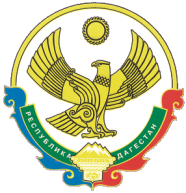  «26 » августа  2022 года                                                                                  № 17/2 – VII СД№п/пФамилия, имя, отчество (полностью)Год  (ввозрасте 18 лет на день сбораподписей-день и месяц)рожденияАдрес местажительстваСерия и номерпаспорта илизаменяющегоего документаПодписьДатавнесенияподписи№п/пВопросы, вынесенныена обсуждениеПредложенияи дата их вынесенияПредложениеВнесено (поддержано)ИтогирассмотренияФормулировка вопросаТекст предложенияТекст предложенияФ.И.О. участникапубличных слушанийФ.И.О. участникапубличных слушанийФормулировка вопросаТекст предложенияТекст предложенияФ.И.О. участникапубличных слушанийФ.И.О. участникапубличных слушаний